Kính gửi:Chi nhánh Ngân hàng Chính sách xã hội tỉnh Kon Tum;(Bộ phận theo dõi địa bàn thành phố)Trung tâm Văn hóa, Thể thao, DL&TT thành phố;Ủy ban nhân dân 21 xã, phường.Theo đề nghị của Trung tâm Dịch vụ việc làm tỉnh Kon Tum1 về việc Thông báo tuyển dụng lao động (gọi tắt Thông báo số 42/TB-TTDVVL gửi đính kèm).Nhằm thực hiện hoàn thành chỉ tiêu, nhiệm vụ giải quyết việc làm cho người lao động trên địa bàn thành phố Kon Tum theo Kế hoạch số 39/KH-UBND ngày 27/02/2023 của UBND thành phố về việc triển khai công tác giải quyết việc làm cho người lao động năm 2023 và Công văn số 2037/UBND-VX ngày 30/5/2023 của Ủy ban nhân dân thành phố về việc điều chỉnh chỉ tiêu giải quyết việc làm trong kế hoạch triển khai công tác giải quyết việc làm năm 2023 trên địa bàn thành phố Kon Tum; Phòng Lao động - Thương binh và Xã hội thành phố đề nghị các đơn vị, địa phương phối hợp, thực hiện một số nội dung như sau:Chuyển Thông báo số 42/TB - TTDVVL của Trung tâm Dịch vụ việc làm tỉnh Kon Tum gửi đến Trung tâm Văn hóa, Thể thao, Du lịch và Truyền thông thành phố phối hợp, đăng tải nội dung Văn bản trên Trang thông tin điện tử thành phố Kon Tum và Ủy ban nhân dân 21 xã, phường phối hợp niêm yết văn bản tại Trụ sở làm việc, thông tin trên hệ thống loa truyền thông để người lao động trên địa bàn biết, đăng ký tham gia tìm việc làm khi có nhu cầu.Vị trí việc làm cụ thể như sau:Việc làm trong nướcVị trí tuyển dụng: Kỹ sư lâm nghiệp; kỹ sư xây dựng; quản lý đất đai; kỹ thuật nông nghiệp; công nghệ thông tin; nhân viên kinh doanh; nhân viên thú ý; nhân viên cơ khí; nhân viên điện nước; nhân viên kế toán; nhân viên hành chính - nhân sự; nhân viên Bưu tá; nhân viên giao dịch; nhân viên kỹ thuật vườn ươm; công nhân trồng trọt/chăn nuôi; thợ ủi; thợ sơn; công nhân may công nghiệp hoặc chưa biết may.Số lượng: 320 người (Nam, nữ)1 Thông báo số: 42/TB-TTDVVL ngày 25 tháng 7 năm 2023.2Điều kiện, tiêu chuẩn: Từ 18 tuổi trở lên, tốt nghiệp từ Trung học cơ sở trở lên và có trình độ chuyên môn phù hợp với từng vị trí.Địa điểm làm việc: Tỉnh Kon Tum và Gia LaiTuyển lao động Việt Nam đi làm việc ở Nhật Bản theo hợp đồng (xuất khẩu lao động Nhật Bản)Điều kiện tuyển chọn: Nam/nữ, tuổi từ 18 đến 35 tuồi.Ngành nghề tuyển chọn Kỹ sư Nhật Bản và Thực tập sinh Nhật Bản: Kỹ sư điện; cơ khí; chế biến thủy sản; xây dựng; chế biến thực phẩm; nông nghiệp; dệt, may; điều dưỡng, hộ lý; lắp ráp điện tử; đóng gói sản phẩm; vệ sinh, dọn dẹp.Phí xuất cảnh: Từ 90 đến 115 triệu đồng.Tổng thu nhập: 30 đến 40 triệu đồng/thángThời hạn hợp đồng: 03 nămThời hạn tuyển chọn: Liên tục trong nămThông tin chi tiết, vui lòng liên hệ: Trung tâm Dịch vụ việc làm tỉnh Kon Tum, số 01 đường Nguyễn Thị Định, thành phố Kon Tum, tỉnh Kon Tum - Điện thoại: 02603.868.907; Website: https://vieclamkontum.vn/; Facebook: https://www.facebook.com/kontumdvvlĐề nghị Chi nhánh Ngân hàng Chính sách xã hội tỉnh Kon Tum (Bộ phận theo dõi địa bàn thành phố): Phối hợp, hướng dẫn tạo điều kiện người lao động được tiếp cận nguồn vốn vay khi có nhu cầu vay vốn giải quyết việc làm theo quy định.Phòng Lao động - TB&XH thành phố đề nghị các đơn vị, địa phương quan tâm phối hợp, thực hiện nhằm hoàn thành chỉ tiêu kế hoạch thành phố giao./.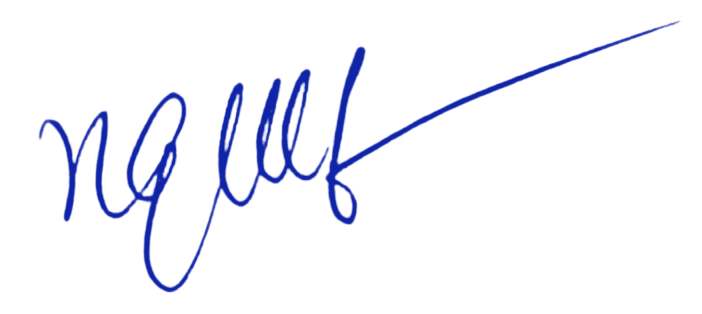 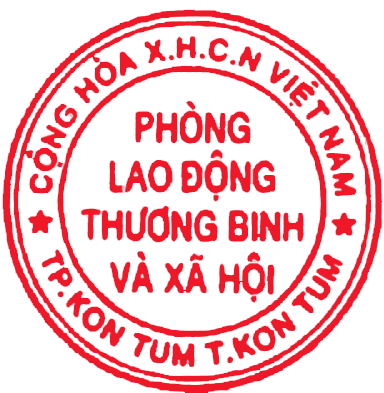 UBND THÀNH PHỐ KON TUMUBND THÀNH PHỐ KON TUMCỘNG HÒA XÃ HỘI CHỦ NGHĨA VIỆT NAMCỘNG HÒA XÃ HỘI CHỦ NGHĨA VIỆT NAMCỘNG HÒA XÃ HỘI CHỦ NGHĨA VIỆT NAMPHÒNG LAO ĐỘNG -THƯƠNG BINH VÀ XÃ HỘIPHÒNG LAO ĐỘNG -THƯƠNG BINH VÀ XÃ HỘIĐộc lập - Tự do - Hạnh phúc- Hạnh phúcSố: 1029/LĐTBXHTP. Kon Tum, ngày 26tháng 7năm 2023V/v đề nghị phối hợp, triển khai Thông báoV/v đề nghị phối hợp, triển khai Thông báoV/v đề nghị phối hợp, triển khai Thông báoV/v đề nghị phối hợp, triển khai Thông báoV/v đề nghị phối hợp, triển khai Thông báoNơi nhận:Như trên (p/h);Sở Lao động-TB&XH;UBND thành phố (b/c);Văn phòng Thành ủy (b/c);Đảng ủy các xã, phường;Lưu: VT(LĐVL).TRƯỞNG PHÒNGNguyễn Văn Vỹ